Об укреплении пожарной безопасности на территории сельского поселения Чапаевский сельсовет муниципального района Кугарчинский район Республики Башкортостан на весенне - летний период 2018 годаВ соответствии со статьями 11 и 19 Федерального закона от 21 декабря 1994 года №68-ФЗ (в ред. от 23.06.2016) «О защите населения и территорий от чрезвычайных ситуаций природного и техногенного характера», Федеральным законом от 21 декабря 1994 года №69-ФЗ (в ред. от 23.06.2016) «О пожарной безопасности», статьей 16 Федерального закона от 06 октября 2003 года №131-ФЗ (в ред. от 28.12.2016) «Об общих принципах организации местного самоуправления в Российской Федерации» и в целях решения задач по обеспечению пожарной безопасности населенных пунктов и объектов экономики в весенне-летний период 2018 года на территории муниципального района Кугарчинский район Республики Башкортостан, постановляю: Утвердить план мероприятий по обеспечению пожарной безопасности в сельском поселении Чапаевский сельсовет муниципального района Кугарчинский район на весенне-летний период 2018 года (приложение №1).Создать рабочую группу сельского поселения Чапаевский сельсовет муниципального района Кугарчинский район на весенне-летний период 2018 года (приложение №2).Контроль за исполнением  настоящего постановления оставляю за собой.Глава сельского поселения Чапаевский сельсоветмуниципального района Кугарчинский  район РБ			                         С.С. Исанбекова                                                                            Приложение № 1 к Постановлению Администрации сельского поселенияЧапаевский сельсовет МР Кугарчинский район№ 14 от 10.04.2018 годаПЛАНмероприятий по подготовке к весенне-летнему пожароопасному периоду 2018 годаГлава сельского поселения Чапаевский сельсоветмуниципального района Кугарчинский  район РБ			                         С.С. Исанбекова Приложение № 2 к Постановлению Администрации сельского поселенияЧапаевский сельсовет МР Кугарчинский район№ 14 от 10.04.2018 годаСОСТАВрабочей группы муниципального района Кугарчинский район Республике Башкортостан по подготовке проектов решений, направленных на борьбу                     с пожарами и оценке готовности Кугарчинского района к действиям                                в пожароопасном сезоне 2018 годаГлава сельского поселения Чапаевский сельсоветмуниципального района Кугарчинский  район РБ			                         С.С. Исанбекова ПБАШ:ОРТОСТАН  РЕСПУБЛИКА№ЫК(Г!РСЕН РАЙОНЫМУНИЦИПАЛЬ РАЙОНЫНЫ% ЧАПАЕВ АУЫЛ СОВЕТЫАУЫЛ БИЛ!М!№ЕХАКИМИ!ТЕ 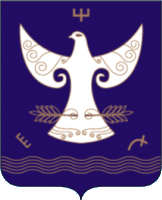 РЕСПУБЛИКА  БАШКОРТОСТАНАДМИНИСТРАЦИЯСЕЛЬСКОГО ПОСЕЛЕНИЯ ЧАПАЕВСКИЙ СЕЛЬСОВЕТ МУНИЦИПАЛЬНОГО РАЙОНАКУГАРЧИНСКИЙ  РАЙОН453333, Подгорное ауылы, Совет урамы, 35Тел. 8(34789)2-34-25453333, с. Подгорное, ул. Советская, 35Тел. 8(34789)2-34-25          :АРАР                  10 апрель 2018 й.                          № 14                                                   ПОСТАНОВЛЕНИЕ                      10  апреля 2018 г.№ п/пМероприятияСрок исполненияОтветственные за исполнение1.Принять меры по устранению имеющихся нарушений требований правил пожарной безопасности на подведомственных объектахДо 01.05.2018 г.Глава администрации сельского поселения2.Принять безотлагательные меры по обеспечению первичных мер пожарной безопасности в границах сельского поселенияДо 01.05.2018 г.Глава администрации сельского поселения3.Активизировать противопожарную пропаганду, обеспечить установку рекламных щитов на автодорогах, торговых площадях и в других местах массового скопления людейВ течение весенне-летнего пожароопасного периодаГлава администрации сельского поселения4.Создать во всех населенных пунктах и на объектах, расположенных в лесных массивах, либо в непосредственной близости от них, в том числе на объектах летнего отдыха граждан, в полосах отвода автомобильных дорог, линий электропередач и связи, магистральных нефте- и газопроводов минерализованные полосы, очистить территории объектов и населенных пунктов от мусора и сухой травы, обеспечить необходимый запас средств пожаротушенияДо 01.05.2018 г.Глава администрации сельского поселения5.Произвести очистку территорий объектов от сгораемого мусора, остатков сухой травы и кустарникаДо 01.05.2018 г.Руководители предприятий и организаций района независимо от форм собственности, глава администрации сельского поселения6.Провести проверки технического состояния наружного противопожарного водоснабженияДо16.05.2018 г.,До 01.10.2018 г.Глава администрации сельского поселения7.Оборудовать:- водонапорные башни приспособлениями для забора воды пожарными автомобилями в целях пожаротушения и подъезды;- площадки или пирсы с твердым покрытием размерами не менее 12х12 м к естественным водоемам для забора воды в любое время года. Указателями в соответствии с ГОСТР 12.4.026-2001До 16.05.2018 г.Глава администрации сельского поселения, руководители предприятий и организаций8.Организовать проверки подвальных и чердачных помещений, пустующих и подлежащих сносу строений, гаражей, вагончиков и других мест вероятного сбора лиц, склонных к совершению правонарушенийДо 01.05.2017 г.Глава администрации сельского поселения9.Обучить персонал организаций, учащихся и населения сельского поселения мерам пожарной безопасности и действиям в случае возникновения пожара.Организовать взаимодействие со средствами массовой информации по вопросам освещения конкретных фактов происходящих пожаров, халатного отношения руководителей объектов различных форм собственности к требованиям правил пожарной безопасностиВ течение весенне-летнего пожароопасного периодаРуководители предприятий и организаций, главы администраций сельских поселений10.Провести сходы граждан с доведением до населения района информации о мерах пожарной безопасности в летнем пожароопасном периодеВ течение весенне-летнего пожароопасного периодаГлава администрации сельского поселения11.Провести практические тренировки по эвакуации персонала организаций.Провести пожарно-тактические учения на объектах с круглосуточным пребыванием людей Апрель,май-июльЗаведующий ГБУ Кумертауский ПНИ ОССО граждан пожилого возраста и инвалидов в Кугарчинском районе «Надежда»12.Организовать вывоз мусора из частных жилых массивов путем заключения договоров, в том числе в период проведения субботников. Запретить выжигание сухой травянистой растительности, стерни, разведение костров и сжигание бытового мусора на землях, в соответствие с Постановлением Правительства РФ от 21.03.2017 г. № 316В течение весенне-летнего пожароопасного периодаРуководители предприятий и организаций, глава администрации сельского поселения13.Провести комплекс мероприятий по обеспечению беспрепятственного проезда пожарно-спасательной техники к зданиям (сооружениям) и противопожарному водоснабжению для ликвидации возможных пожаров и проведения аварийно-спасательных работВ течение весенне-летнего пожароопасного периодаРуководители предприятий и организаций, глава администрации сельского поселения14.Уточнение пунктов временного размещения и первоочередного жизнеобеспечения в зонах высокой пожарной опасностиАпрель-майГлава администрации сельского поселения15.Организовать круглосуточное дежурство, согласно графиков дежурства членов ДПО и их патрулирование в населенных пунктов и сельских поселений для контроля пожарной обстановкиВ течение весенне-летнего пожароопасного периодаГлава администрации сельского поселения16.Привлечь членов ДПО к профилактической работе для проведения подворных обходов и проведению разъяснительных бесед с населением, распространение листовок, установка аншлагов и т.д.Провести необходимый ремонт зданий и помещений добровольных пожарных команд. Организовать работу по осуществлению технического осмотра имеющихся пожарных автомобилей ДПК, их укомплектованию пожарно-техническим вооружением, защитной одеждой, горюче-смазочными материалами, обеспечение бесперебойной телефонной связью и организацией круглосуточного дежурстваВ течение весенне-летнего пожароопасного периодаГлава администрации сельского поселения17.Организовать и провести месячник пожарной безопасности Апрель-майГлава администрации сельского поселения18.Организовать проведение «Дней знаний пожарной безопасности» в общеобразовательных, дошкольных учреждениях и летних оздоровительных лагеряхМай-августГлава администрации сельского поселения, заведующий МАДОУ д/с «Улыбка», заведующий филиалом МБОУ СОШ д.Воскресенское ООШ с.Подгорное19.Организовать и провести соревнования по пожарно-спасательному спорту среди, ДПД и ДПК сельских советов и предприятий районаМай-ИюньГлава администрации сельского поселения20.До начала уборочных работ и заготовки кормов проверить и привести в противопожарное состояние места хранения, приемки и переработки зерна, обеспечить зерноуборочную технику первичными средствами пожаротушения.С выводом общественного скота на летние пастбища организовать обесточивание электрооборудования, охрану и устранение нарушений требований пожарной безопасности в животноводческих фермах и комплексахДо начала уборочных работГлава администрации сельского поселения, председатель СПК «к-з им.Чапаева» 21.Взять на контроль обеспечение населённых пунктов мотопомпами, комплектами пожарно-технического вооруженияДо начала пожароопасного периодаГлава администрации сельского поселения22.Произвести ремонт зданий пожарных депо муниципальных пожарных команд. Отремонтировать и подготовить имеющиеся пожарные машины к техническому осмотруАпрель-майГлава администрации сельского поселения№Ф.И.О.ДолжностьКонтактные телефоны (рабочий и мобильный)Руководитель рабочей группыРуководитель рабочей группыРуководитель рабочей группыРуководитель рабочей группы1.Исанбекова С.С.Главы Администрации сельского поселения Чапаевский сельсовет МР Кугарчинский район РБ  83478923425;89373658295.Заместитель руководителя рабочей группыЗаместитель руководителя рабочей группыЗаместитель руководителя рабочей группыЗаместитель руководителя рабочей группы2.Картошина О.А.ВРИО управляющий делами Администрации сельского поселения Чапаевский сельсовет МР Кугарчинский район РБ  83478923425;89279349288.Члены рабочей группыЧлены рабочей группыЧлены рабочей группыЧлены рабочей группы3.Обухова Л.Г.Заведующая СДК с.Подгорное893734692844.Назарова Л.В.Депутат округа № 489279587840